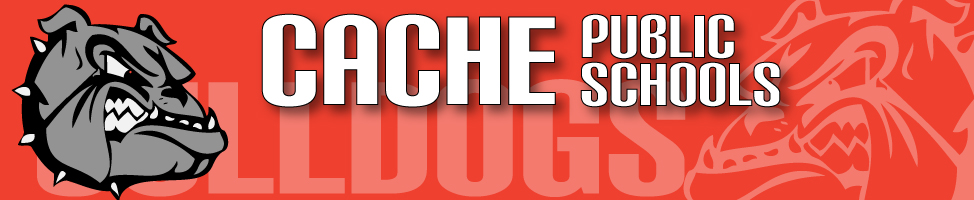 Pride of CacheBand Handbook2019-2020Welcome to the “Pride of Cache” High School BandResponsibilities of a Band StudentAs a member of the Pride of Cache, we have earned various rights and privileges through effective performances and musical contributions to the school.  We must temper these rights and privileges with several areas of responsibility:Responsibility: To the SchoolThe school district provides the necessary setting and the facilities for our performances as well as the larger and more expensive equipment.  We have a responsibility to provide the best possible performance we can.  This means that, if necessary, band students may have to give up some free time for a public performance.  As much advanced noticed will be given as possible, but students are expected to do everything they can to attend required performances that are schedule throughout the year. If you are playing a school owned instrument, you must be aware that this is a privilege and that you alone are responsible for the care of that instrument.Responsibility: To Each OtherAs a member of the Pride of Cache, every student has an obligation to treat their fellow peers with respect.  Respecting others is not the same as liking them or being their friend, but is vital for allowing all people in a group to work together and achieve a large goal.  Disrespectful behavior is not acceptable from students in the Pride of Cache, as it will only breed the same behavior from those around it.  Excessive talking, rumors, bad manners are all examples of being disrespectful. Respecting fellow students involves more than just treating them as you would like to be treated.  You owe it to yourselves and your fellow band members to practice your parts and learn your music so you can contribute fully to the band’s success.  Missing a performance for any reason leaves your classmates to pick up the slack and cover for the missing parts.  This is not fair for 2 reasons:Even one absent student will misrepresent the true sound and size of the band, affecting not only the audience, but the students who have to compensate for the missing band memberA performance cannot be made-up and no one gets a second chance at that performance.  To sum it all up: performances are mandatory.Responsibility: To the PerformanceIt is my responsibility to keep the amount of time spent for band members outside of school to a minimum.  However, whenever there is a need to perform or rehearse outside of school time, it is the responsibility of all members to be there.  Jobs or other non-emergency excuses, outside of other previously scheduled school-sponsored events, will not be accepted.  It is your responsibility to arrange your schedule so that you honor your commitments to the band program.Responsibility: For AttendanceAttendance at regularly scheduled rehearsals is required for membership in the band program.  Absences are permitted in the event of illness, death in the family, or funerals.  Excessive absences even for the above reasons may result in the loss of position or rank within the organization. Excessive absences of practices and/or performances for any reason may result in a student not having a drill spot in next year’s Marching half-time show.  Extenuating circumstances should be discussed with the band director at least 24 hours prior to the event.  All rehearsals are mandatory.  Responsibility: For FinancesThe band program receives limited financial support from the school district, however, it is not nearly enough to support the program fully. Our Band Booster Organization is very active and maintains an excellent fall fundraiser through running the football concession stands.  It is our expectation that each member participates regularly in running the concession stands and will earn points to help fund portions of their student’s spring trip.General PoliciesAll band activities, before or after school, are considered an extension of the school day and therefore all school rules apply.  There is to be no tobacco or alcohol of any kind at any school event.  This includes cigarettes, e-cigarettes, cigars, JUUL pods, and vapes.  A violation of this rule may result in the expulsion of the student from the band program.  Students are responsible for any damage that occurs to their instrument while in his/her possession – including school horns and percussion equipment.When a school bus is provided, all students will ride together to and from the event.  This can be adjusted in some circumstances provided parental/guardian approval as well as approval by the band director and/or administration. A parent/guardian must submit to the band director a signed note if their child is to be released to ride with another adult.  This arrangement must be made and accepted before the band departs for the game. Never will a student be released to ride with an individual under the age of 21, regardless of family status to that student.There is to be no yelling out of the busses, or use of foul or abrasive language.  All body parts are to remain inside the bus and nothing to ever be thrown from the bus.  Moving from seat to seat is not permitted. Any gross misconduct, violation of rules, bullying, or disrespect towards the band director, bus driver, other student of either school, or any sponsor may result in expulsion from the band program.  Public Displays of Affection – Don’t Do ItUniform CareUniform care is to be taken very seriously, as they are expensive to clean and even more expensive to replace – they represent the Pride of Cache, treat them with respect!  Yearly uniform fee is $75. (this fee covers hot weather uniform and the cost of cleaning, alterations for the official uniform)All students will receive a ‘hot weather’ uniform to be worn while the weather is too hot for the standard marching uniform. This outfit consists of a red shirt and black athletic shorts. Failure to wear proper uniform at any formal band event will negatively affect their participation or performance grade. Students who already have their hot weather uniform from the previous year will have $25 removed from their uniform fees. Single replacement parts to the hot weather uniform are $15 each. Students will also receive a pair of marching gloves and marching shoes ($25 will be removed from uniform fees if shoes are retained from last year) which are to be worn at every formal performance. Marching Competitions and Football GamesAll students must be prompt in arriving for events so that the band my leave on time. Remember this old band proverb: To be early is to be on-time; to be on-time is to be late; to be late is to be forgotten.  Be on-time!Students are to play in the stands only when asked by the drum major or director. There is to be no playing in the stands without permission, with dismissal from that game as a likely consequence.  Students are not to use cellphones while in the stands unless permission is given by the director.  If student is caught using a cellphone, points will be taken from their test grade and disciplinary actions may be enacted during the next school day.Student pick-up:Parents must pick-up their students within 30 minutes of when the band is dismissed from the band room after a football game, parade, or any other evening Marching Band event.  Failure to retrieve student within 30 minutes without prior communication between parent and band director may result in a lowering of the student’s grade for that event.  Refreshment PeriodThe band is typically permitted a short portion of each event where they may obtain refreshments and use the restroom.  This period will be designated at each event, although it comes at 3rd quarter for all football games.  If the students have earned the 3rd quarter off, they may use the 3rd quarter for refreshments and restroom breaks.  All students must be ready to play at the 2:00 minute mark ending the 3rd Quarter!!Any students late for this may lose their 3rd quarter privileges at the next game.Concert Black Dress CodeWhile uniforms are provided by the band program for the Marching Band season, attire for indoor concerts for the rest of the Fall semester and Spring semester are to be provided by the student.MEN: Black dress shoes (marching shoes work, no sneakers), black socks, black belt, black dress pants, white buttoned and collared shirt.  No bowtie or straight tie is required.WOMEN: Black shoes – no open-toes, no flip flops ever.  Black slacks or skirt (skirt must meet school dress code requirements) top may be white or black, or a combination.  GradesThe student will receive the grade that he or she has earned for the term.  Participating in the band program is anything BUT a guaranteed A.  Students will be graded on attendance of performances, any provided playing tests, as well as overall participation.  Attendance grades will involve not just showing up to performances, but showing up on time (early) and with all materials necessary (instrument, uniform, black socks/shoes, etc.).  Participation grades involve such things as the student’s effort to work on their music, showing a good attitude, and daily respect towards their teacher and fellow students.  Playing tests may be assigned to students to determine how well they know their music, through playing in class and personal practice time.  Students who fail to attend band camp will not receive a lowered grade, but will risk not being included in the half-time show.  Students who repeatedly show up on the academic ineligible list risk not being included in the following year’s half-time show.  All of these decisions are at the discretion of the band director.The grade of F will be assigned only in situations where flagrant violations of band policies exist, or if the student is unwilling to work with the band director in order to make-up lost participation points.  Performance and playing test points are difficult to make up and will be left at the discretion of the band director.  Lettering and ScholarshipLetteringThe student must meet all the following criteria in order to receive a letter in band:The student must be academically eligible for all classesThe student must attend all graded performances for the yearThe student must audition for at least one honor band (SWOBDA, OSSBDA, OSSAA)The student must be a member, in good standing, of the Cache High School BandThe student must have participated in both fall and spring semesters of bandThe student must also meet one of the following criteria in order to receive a letter in band:Participate in solo and ensemble at the district and/or state levelWork at least 10 hours in the concession standParticipate in all pep band (basketball) eventsParticipate in Marching Band as an 8th grader (only applicable for current 8th grade students)CSEF Band Booster ScholarshipThe Cache Band Booster Organization provides the funds on an annual basis for senior scholarships.  The amount of money set aside for scholarships is determined by the Booster Club, while the band director is responsible for selecting the recipients. A student must meet the following criteria to be considered for college scholarship from the Pride of Cache:The student must have been a band member, in good standing, for both semesters of their senior year. The student must be an active member of CSEFThe student wishing to receive a scholarship must complete an application by the deadline listed on the application and then be selected by the band director to receive the award.Cache Band Boosters Organizational FundsGeneral Points System for School Season 2019-2020Points gain their value based on the amount of money allotted by the band boosters; thus 1 point does not necessarily = $1.00  EXAMPLEAll participating students and parents earn a grand combined total of 2,000 points over the year.  The boosters vote to allot $3,500 to help fund the spring trip.  $3,500 would be divided by the 2,000 total points, giving each point a value of $1.75Activity point valuesAttending Band Booster meeting 	--	2 points/parent – 1 point/studentConcession stand H.S. Game 		--	2 points/hour – 14 points max/gameConcession stand M.S./JV Game	--	2 points/hour – 10 points max/gameFootball Game Chaperone 		--	1 point/hour – 10 points max/gameHaul Band Trailer			--	10 pointsHonor Band Audition Chap. 		--	1 point/hour – 10 points max/dayDriving students – Audition/Comp.	--	10 pointsSplit the Pot 				--	10 points/gameTrash Pick-up				--	3 points/gameVolunteer Coordinator		--	50 points Sam’s Club Pick-up			--	15 points per pick-upImportant aspects of point systemSign-in / Sign-out times are required for concessions and is on the honor system.  Failure to sign in or out may result in the loss of points.  Parents with multiple band students will only earn points for their students if said student(s) is marching in the H.S. Band and the parent(s) is working the concession stand on a Friday night game.  No other points earning activity beyond H.S. Concessions will earn extra points for multiple children.  Guest workers only earn point for themselves to be awarded to the student of their choosing.EXAMPLE (Parent): Jane Doe has two children in the marching band and one child in the M. S. Band.  Jane Doe works a Friday Night concession stand, earning the max of 14 points that game.  14 points will be given to each of the two children in the marching band, while zero points are given to the child in the M.S. Band or Jane Doe herself.  If parent has no children in marching band, parent will be awarded points with no additional points be awarded to child.  EXAMPLE (Guest): Guest worker is older sister of marching band student(s).   Points awarded on behalf of that worker go to student of choosing (no multiple points).If an insufficient number of Band Booster families commit to working a concession stand game, the president and band director have the option of hiring a fellow school organization’s parents at $3/hour. Band Boosters will cut check directly to organization and not the individuals (i.e. choir booster, dance team).Points earned by parents may give any portion of their points to any of their children.EXAMPLE: Parent earns 100 points and has 3 children in band program.  If only 1 child will attend Spring Trip, parent has the option to give all points to that 1 child. Band Boosters will be willing to cut a check to the parent for any account that has remaining points after the spring trip is paid for.  EXAMPLE: Student A earns $140 worth of points (after points have been given a value) and pays for a spring trip that costs $100 per student.  Boosters will cut Student A’s parent a check for $40 that can be used for such things as spending money for spring trip, instrument care, reeds, summer camp, etc.Fundraising Value SystemFundraising ChairBeing a fundraising chair involves taking charge of all organizational responsibilities and follow-through for a specific fundraising event.  This involves such aspects as getting supplies, finding man-power, advertising, etc.The fundraising chair will receive 50% of the profits of that fundraiser, with a maximum amount of $100 (these dollar amounts will be separate from points and will be a face value). If fundraising chair solicits the assistance of a co-chair(s), the chair would share their potential proceeds at agreed split not to exceed the 50% rule or $100 maximum.All other individuals participating in the fundraiser will split 25% of the profits.Band Boosters organization awarded remaining 25%.EXAMPLE:  Parent chairs carwash and raises $500. Cost of supplies and advertising is $100.  50% of $400 profit is $200.  Chair would be awarded $100.00 (maximum awarded).  Participants would split $100 (25% of profit) and the Band Booster organization would get $200 ($100 left over from chairs portion and $100 for 25% of profit.For fundraising opportunities that lack any specific chair (shared labor), 50% of the profit will be split evenly between all individuals involved in the event and 50% will be awarded to the Band Booster Organization.EXAMPLE:  Outside organization offers $300 to assist with their fund raising event.  $150 would be split by those members assisting and $150 would be given to the Band Booster Organization.For fundraising opportunities that require individual effort such as raffles or sales of items such as T-shirts or scarves, the individuals would get 25% of their individual sales and Band Boosters organization will get 75% of those individuals’ sales.EXAMPLE:  Band Boosters sells T-shirts for $10 each with a profit of $4 each.  Student A sells 20 T-shirts and brings to the Band Boosters organization $200.  Profit is $80.  Student A would receive $20 and Band Boosters would receive $60.00.  Any clarifications or discrepancies to any of these guidelines will be arbitrated by the executive committee which is comprised of the Band Director and the Band Booster officers.  All amendments and decisions regarding the above point and fundraising value system can only be made by the executive committee and are final.  Band Instrument Loan PolicyBy signing and agreeing to this handbook, the parents and student are agreeing to take sufficient care of any borrowed or loaned musical instruments.  Just as school text books are expected to be returned to the school in the same condition, minus natural wear-and-tear, the same is expected for band instruments. The fee for using a school instrument, including Percussion, is $50 annually.The bottom-line:Students that return damaged or destroyed School-owned instruments/cases that were under their care, whether by accident or negligence, will be held financially responsible for the repair or replacement of that instrument!It is highly recommended, due to this policy, that students avoid letting friends and/or non-band students play on their instrument, as any damage to the instrument by other people are still held to the student who is borrowing that school owned instrument.  If any student needs tips on how to best maintain their school owned instrument, please ask the band director.  They will have the most information on how to do so.Please read through the Cache High School Band Handbook 2019-2020This document can be found at www.cacheps.org, high school, documents, bandI have read the “Pride of Cache” handbook on the Cache Schools website and agree to the policies and regulations as stated within.Parent/Guardian Print name __________________________________Parent/Guardian Signature ___________________________________Student Print name _________________________________________Student Signature __________________________________________List of all band fees - due August 30th.   Uniform fee:      $25 – Marching Shoes (not owed if returning student has shoes from last year)     $25 – Hot Weather uniform                Polos and Shorts for hot weather uniform may be separately purchased for $15 each		     $25 – Pride of Cache uniform rental: alteration & dry-cleaning fee     $15 – Show-Themed shirt to wear under uniformSchool Instrument fee:	     $50 annual (or $25 per semester) for renting school instrument, including percussion